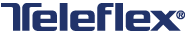 Picture Yourself Making a Difference…Exempt:Picture Yourself Making a Difference…Non-Exempt:Sr. Production Control Coordinator, Chelmsford, US-MA, https://career8.successfactors.com/sfcareer/jobreqcareer?jobId=4062&company=teleflex IAB Molding Operator, Chelmsford, US-MA, https://career8.successfactors.com/sfcareer/jobreqcareer?jobId=4009&company=teleflex Operator 2, Jaffrey, US-NH, https://career8.successfactors.com/sfcareer/jobreqcareer?jobId=4096&company=teleflex Operator 1- 3rd Shift **SIGN ON BONUS** eligible to earn up to $4,000 in sign on bonuses, Jaffrey, US-NH, https://career8.successfactors.com/sfcareer/jobreqcareer?jobId=4098&company=teleflex Operator 1, Jafffrey, US-NH, https://career8.successfactors.com/sfcareer/jobreqcareer?jobId=4066&company=teleflex Sr. R&D Toolmaker, Maple Grove, US-MN, https://career8.successfactors.com/sfcareer/jobreqcareer?jobId=4023&company=teleflex Operator II, Maple Grove, US-MN, https://career8.successfactors.com/sfcareer/jobreqcareer?jobId=4007&company=teleflex Assembler 2- 1st Shift, Plymouth, US-MN, https://career8.successfactors.com/sfcareer/jobreqcareer?jobId=4091&company=teleflex Customer Advocate Specialist I, Morrisville, US-NC, https://career8.successfactors.com/sfcareer/jobreqcareer?jobId=4037&company=teleflex Material Handler Coordinator, Plymouth, US-MN, https://career8.successfactors.com/sfcareer/jobreqcareer?jobId=4051&company=teleflex Assembler 2 - 2nd Shift, Plymouth, US-MN, https://career8.successfactors.com/sfcareer/jobreqcareer?jobId=4092&company=teleflex Material Handler- 2nd shift, Plymouth, US-MN, https://career8.successfactors.com/sfcareer/jobreqcareer?jobId=4052&company=teleflex Stranding Operator - 3rd Shift, Trenton, US-GA, https://career8.successfactors.com/sfcareer/jobreqcareer?jobId=4033&company=teleflex Wire Drawer - 2nd Shift, Trenton, US-GA, https://career8.successfactors.com/sfcareer/jobreqcareer?jobId=4032&company=teleflex Tubing Inspection/Cutter- 3rd shift, Trenton, US-GA, https://career8.successfactors.com/sfcareer/jobreqcareer?jobId=4035&company=teleflex Tubing Inspector/Cutter- 3rd shift, Trenton, US-GA, https://career8.successfactors.com/sfcareer/jobreqcareer?jobId=4034&company=teleflex R&D Laboratory Technician, Wallingford CT, Wallingford, US-CT, https://career8.successfactors.com/sfcareer/jobreqcareer?jobId=4041&company=teleflex Tax Coordinator, Wayne, US-PA, https://career8.successfactors.com/sfcareer/jobreqcareer?jobId=4086&company=teleflex Laboratory Technician I - Materials, Wyomissing, US-PA, https://career8.successfactors.com/sfcareer/jobreqcareer?jobId=4017&company=teleflex Post Market Surveillance Specialist, Chelmsford, US-MA, https://career8.successfactors.com/sfcareer/jobreqcareer?jobId=3978&company=teleflex Quality Assurance Engineer, II, Chelmsford, US-MA, https://career8.successfactors.com/sfcareer/jobreqcareer?jobId=4044&company=teleflex SPC Engineer, Chelmsford, US-MA, https://career8.successfactors.com/sfcareer/jobreqcareer?jobId=4054&company=teleflex Manufacturing Engineer I, Chelmsford, US-MA, https://career8.successfactors.com/sfcareer/jobreqcareer?jobId=3989&company=teleflex Senior Quality Engineer, Chelmsford, US-MA, https://career8.successfactors.com/sfcareer/jobreqcareer?jobId=4049&company=teleflex Senior Extrusion Engineer, Jaffrey, US-NH, https://career8.successfactors.com/sfcareer/jobreqcareer?jobId=4043&company=teleflex Engineering Manager - EPIC Center, Mansfield, US-MA, https://career8.successfactors.com/sfcareer/jobreqcareer?jobId=4042&company=teleflex Product Development Engineer, Mansfield, US-MA, https://career8.successfactors.com/sfcareer/jobreqcareer?jobId=4089&company=teleflex Associate R&D Engineer, Maple Grove, US-MN, https://career8.successfactors.com/sfcareer/jobreqcareer?jobId=4046&company=teleflex  Sr. R&D Engineer, Maple Grove, US-MN, https://career8.successfactors.com/sfcareer/jobreqcareer?jobId=4047&company=teleflex Principal R&D Engineer, Maple Grove, US-MN, https://career8.successfactors.com/sfcareer/jobreqcareer?jobId=4048&company=teleflex Strategic Buyer, Maple Grove, US-MN, https://career8.successfactors.com/sfcareer/jobreqcareer?jobId=4028&company=teleflex Financial Analyst, Morrisville, US-NC, https://career8.successfactors.com/sfcareer/jobreqcareer?jobId=4010&company=teleflex Product Manager, Morrisville, Morrisville, US-NC, https://career8.successfactors.com/sfcareer/jobreqcareer?jobId=4018&company=teleflex Director of Marketing, Morrisville, Morrisville, US-NC, https://career8.successfactors.com/sfcareer/jobreqcareer?jobId=4016&company=teleflex Sr. Recruiter, Remote, US-NC, https://career8.successfactors.com/sfcareer/jobreqcareer?jobId=4087&company=teleflex Senior Inside Sales Representative, Remote, Remote, US-NC, https://career8.successfactors.com/sfcareer/jobreqcareer?jobId=4093&company=teleflex Inside Sales Representative, Remote, Remote, US-NC, https://career8.successfactors.com/sfcareer/jobreqcareer?jobId=4094&company=teleflex Project Coordinator, Morrisville, US-NC, https://career8.successfactors.com/sfcareer/jobreqcareer?jobId=4008&company=teleflex Associate Product Coordinator, Morrisville, US-NC, https://career8.successfactors.com/sfcareer/jobreqcareer?jobId=4067&company=teleflex Instrument Buyer, Morrisville, US-NC, https://career8.successfactors.com/sfcareer/jobreqcareer?jobId=4026&company=teleflex Strategic Accounts Manager, Atlanta, US-GA, https://career8.successfactors.com/sfcareer/jobreqcareer?jobId=4036&company=teleflex Interventional Urology Associate, San Diego, US-CA, https://career8.successfactors.com/sfcareer/jobreqcareer?jobId=4090&company=teleflex Clinical Sales Specialist, Vascular, Houston, TX, Houston, US-TX, https://career8.successfactors.com/sfcareer/jobreqcareer?jobId=4038&company=teleflex MDR Project Manager, Remote, US-NC, https://career8.successfactors.com/sfcareer/jobreqcareer?jobId=4063&company=teleflex Interventional Urology Associate, Green Bay, US-WI, https://career8.successfactors.com/sfcareer/jobreqcareer?jobId=4097&company=teleflex MDR Project Manager, Morrisville, US-NC, https://career8.successfactors.com/sfcareer/jobreqcareer?jobId=4012&company=teleflex Sales Representative, Emergency Medicine, Grand Rapids, Grand Rapids, US-MI, https://career8.successfactors.com/sfcareer/jobreqcareer?jobId=4024&company=teleflex Sales Representative, Emergency Medicine, Albany, NY, Albany, US-NY, https://career8.successfactors.com/sfcareer/jobreqcareer?jobId=4025&company=teleflex Sales Representative, Anesthesia, Milwaukee, Milwaukee, US-WI, https://career8.successfactors.com/sfcareer/jobreqcareer?jobId=4050&company=teleflex Clinical Sales Specialist, New Orleans, New Orleans, US-LA, https://career8.successfactors.com/sfcareer/jobreqcareer?jobId=4022&company=teleflex Product Manager, Morrisville, Morrisville, US-NC, https://career8.successfactors.com/sfcareer/jobreqcareer?jobId=4068&company=teleflex MDR R&D Engineer, Wallingford CT, Wallingford, US-CT, https://career8.successfactors.com/sfcareer/jobreqcareer?jobId=4030&company=teleflex Federal Tax Manager, Wayne, US-PA, https://career8.successfactors.com/sfcareer/jobreqcareer?jobId=4083&company=teleflex International Tax Analyst, Wayne, US-PA, https://career8.successfactors.com/sfcareer/jobreqcareer?jobId=4084&company=teleflex Domestic Tax Analyst, Wayne, US-PA, https://career8.successfactors.com/sfcareer/jobreqcareer?jobId=4085&company=teleflex 